В соответствии со статьей 61 Федерального закона от 12 июня 2002 года             № 67-ФЗ «Об основных гарантиях избирательных прав и права на участие в референдуме граждан Российской Федерации» участковая избирательная комиссия избирательного участка № 31 решила: 1. Утвердить примерный план (схема) размещения технологического и иного оборудования, мест, отведенных для работы членов участковой избирательной комиссии, наблюдателей и иных лиц, в день голосования в помещении участковой избирательной комиссии избирательного участка № 31 (прилагается).2. Заместителю председателя участковой избирательной комиссии избирательного участка № 31 Беляевой Галине Алексеевне   обеспечить исполнение настоящего решения.Приложениек решению участковойизбирательной комиссииизбирательного участка № 31от 04 августа 2023 года № 62Примерный план (схема) размещения технологического и иного оборудования, мест, отведенных для работы членов участковой избирательной комиссии, наблюдателей и иных лиц *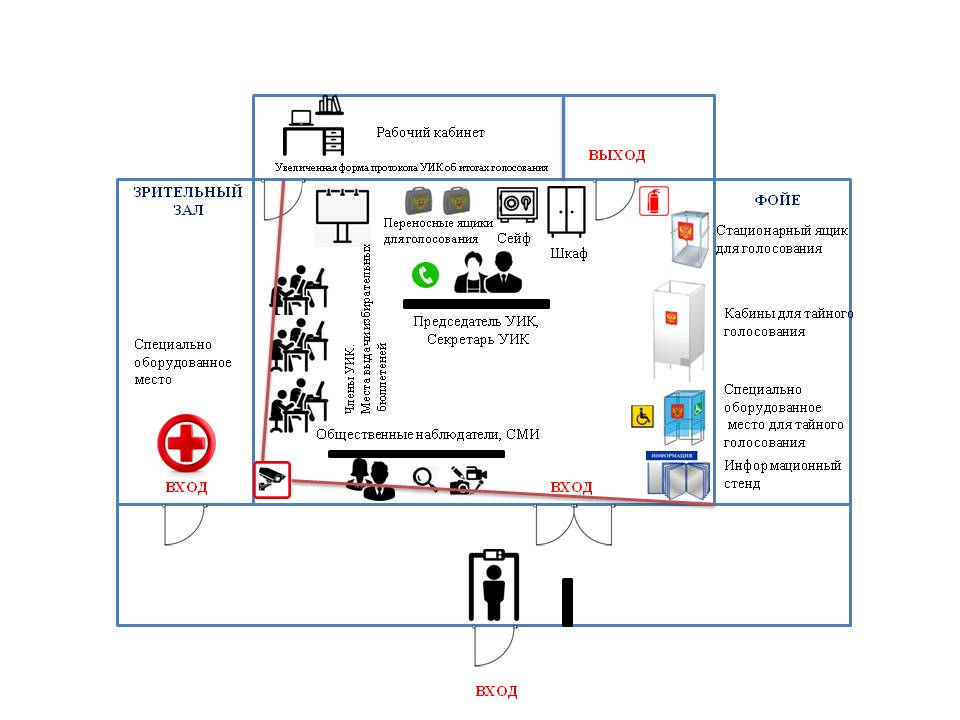  * Требования к помещению для голосования установлены статьей 61 Федерального закона от 12 июня 2002 года № 67-ФЗ «Об основных гарантиях избирательных прав и права на участие в референдуме граждан Российской Федерации».Ханты – Мансийский автономный округ – ЮграБелоярский районУЧАСТКОВАЯ ИЗБИРАТЕЛЬНАЯ КОМИССИЯИЗБИРАТЕЛЬНОГО УЧАСТКА № 31 РЕШЕНИЕот 04 августа 2023 года		                                                                                   № 62О схеме размещения технологического и иного оборудования, а также места, отведенные для работы членов участковой избирательной комиссии, наблюдателей и иных лиц, на выборах главы сельского поселения Лыхма  Председатель участковой избирательной комиссии избирательного участка № 31                              А.Н.ВыдышСекретарьучастковой избирательной комиссии избирательного участка № 31                                                 И.Ю.Юдина 